                                                                                                           ЗАТВЕРДЖЕНО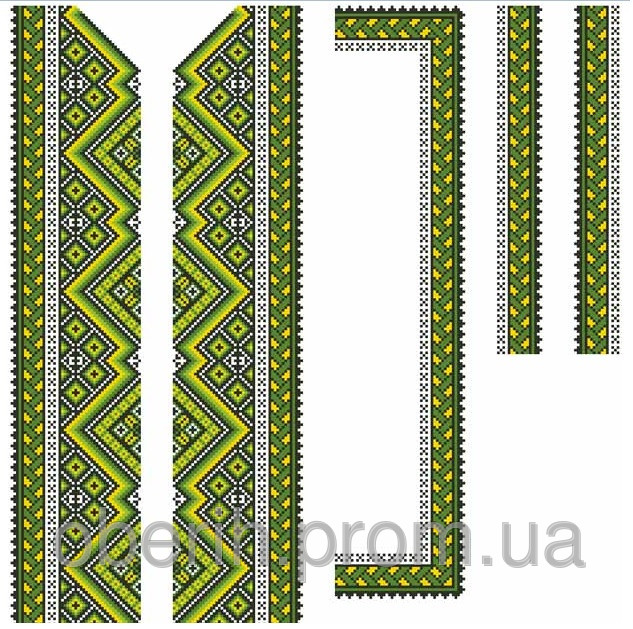                                                                                                            Директор школи________О.Л.Островська                                                                                                            04.09.2017 р.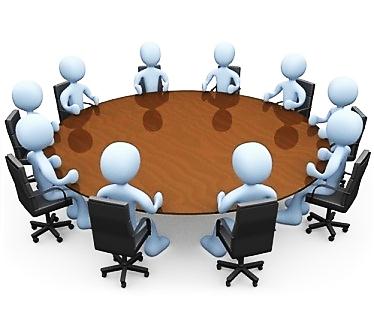 План 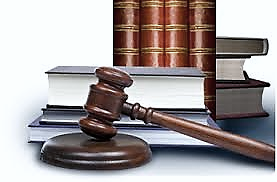 роботи Ради профілактики правопорушень серед учнів школи на 2017-2018 навчальний рік№ з/пЗміст роботиЗміст роботиТермін виконанняТермін виконанняВідповідальніЗасідання № 1Засідання № 1Засідання № 1вересеньвересень1Затвердження плану роботи ради профілактики правопорушень серед учнів школи на 2017/2018 н. р.Затвердження плану роботи ради профілактики правопорушень серед учнів школи на 2017/2018 н. р.вересеньвересеньЗДНВР Касьяненко І.В.2Про стан відвідування учнями занять. Складання психолого-педагогічних характеристик  учнів, схильних до правопорушень.Про стан відвідування учнями занять. Складання психолого-педагогічних характеристик  учнів, схильних до правопорушень.вересеньвересеньКласоводи, класні керівники3Про роботу класних керівників та їх колективів щодо закріплення громадських доручень серед учнів, відвідування гуртків та організацію дозвілля учнів у позаурочний час.Про роботу класних керівників та їх колективів щодо закріплення громадських доручень серед учнів, відвідування гуртків та організацію дозвілля учнів у позаурочний час.вересеньвересеньЗДНВР Касьяненко І.В.4Профілактика порушень поведінки, пропусків занять  під час навчально-виховного процесу.Профілактика порушень поведінки, пропусків занять  під час навчально-виховного процесу.вересеньвересеньКласоводи, класні керівники5Обстеження житлово-побутових умов сімей, діти яких схильні до правопорушень.Обстеження житлово-побутових умов сімей, діти яких схильні до правопорушень.вересеньвересеньКласоводи, класні керівникиРобота між засіданнямиРобота між засіданнямиРобота між засіданнямиРобота між засіданнямиРобота між засіданнямиРобота між засіданнями1Залучення до позаурочної роботи учнів, які викликають певну тривогу - емоційно-конфліктних, без належного батьківського контролю.Залучення до позаурочної роботи учнів, які викликають певну тривогу - емоційно-конфліктних, без належного батьківського контролю.жовтеньжовтеньКласоводи, класні керівники2Зв'язок з батьками дітей, схильних до правопорушень.Зв'язок з батьками дітей, схильних до правопорушень.постійнопостійноКласоводи, класні керівники3Анкетування серед учнів, що входять до соціально вразливої групи, з метою виявлення їхніх інтересів, стосунків з батьками.Анкетування серед учнів, що входять до соціально вразливої групи, з метою виявлення їхніх інтересів, стосунків з батьками.жовтеньжовтеньКласоводи, класні керівникиЗасідання № 2Засідання № 2Засідання № 2листопадлистопад1Про стан відвідування учнями занятьПро стан відвідування учнями занятьлистопадлистопадДиректор школи ОстровськаО.Л.2Про стан відвідування позаурочних заходів учнів,схильних до правопорушень.Про стан відвідування позаурочних заходів учнів,схильних до правопорушень.листопадлистопадЗДНВР Касьяненко І.В.3Робота з профілактики злочинності, правопорушень, наркоманії. Про програму «Молодь обирає здоровий спосіб життя»Робота з профілактики злочинності, правопорушень, наркоманії. Про програму «Молодь обирає здоровий спосіб життя»листопадлистопадЗДНВР Касьяненко І.В.Робота між засіданнямиРобота між засіданнямиРобота між засіданнямиРобота між засіданнямиРобота між засіданнямиРобота між засіданнями1.Виставка літератури з правового виховання.Виставка літератури з правового виховання.груденьгруденьБібліотекар Безалтишна І.Б.2Загальношкільний рейд з метою виявлення порушень режимних правил роботи школи ( разом з органами учнівського самоврядування)Загальношкільний рейд з метою виявлення порушень режимних правил роботи школи ( разом з органами учнівського самоврядування)груденьгруденьПредставники учнівського самоврядування, адміністрація3Корекція банку даних про кількість та списки дітей, схильних до правопорушень, що стоять на внутрішкільному обліку та учнів, які виховуються у неблагополучних сім'ях (ІІ семестр 2017-2018 н.р.)Корекція банку даних про кількість та списки дітей, схильних до правопорушень, що стоять на внутрішкільному обліку та учнів, які виховуються у неблагополучних сім'ях (ІІ семестр 2017-2018 н.р.)січеньсіченьЗДНВР Касьяненко І.В.4Відвідування сімей « важких дітей» членами батьківського комітету.Відвідування сімей « важких дітей» членами батьківського комітету.лютийлютийКласоводи, класні керівникиЗасідання № 3Засідання № 3Засідання № 3лютийлютий1Про правовиховну діяльність школи у І семестрі.Про правовиховну діяльність школи у І семестрі.лютийлютийЗДНВР Касьяненко І.В2Розгляд персональних справ учнів, схильних до правопорушень.Розгляд персональних справ учнів, схильних до правопорушень.лютийлютийКласоводи, класні керівники3Про розгляд пропозицій учителів школи щодо школи щодо впливу на попередження правових відхилень у дітей.Про розгляд пропозицій учителів школи щодо школи щодо впливу на попередження правових відхилень у дітей.лютийлютийУчителі школиРобота між засіданнямиРобота між засіданнямиРобота між засіданнямиРобота між засіданнямиРобота між засіданнямиРобота між засіданнями1Заняття університету батьківського всеобучу щодо профілактики злочинності, правопорушень серед учнівської молоді, правової відповідальності за вчинки неповнолітніх дітей.Заняття університету батьківського всеобучу щодо профілактики злочинності, правопорушень серед учнівської молоді, правової відповідальності за вчинки неповнолітніх дітей.січеньсіченьКерівники батьківського всеобучу2Цикл бесід ,спрямованих на  профілактики та запобігання злочинності, правопорушень, наркоманії, тютюнопаління, вживання спиртних напоїв, психотропних речовин,  відповідно до вікових груп.Цикл бесід ,спрямованих на  профілактики та запобігання злочинності, правопорушень, наркоманії, тютюнопаління, вживання спиртних напоїв, психотропних речовин,  відповідно до вікових груп.ПостійноПостійноКласоводи, класні керівники3Розгляд персональних справ учнів, схильних до правопорушень на засіданні центрів учнівського самоврядування.Розгляд персональних справ учнів, схильних до правопорушень на засіданні центрів учнівського самоврядування.постійнопостійноНаставники учнівського самоврядуванняЗасідання № 4Засідання № 4квітеньквітень1Про правовиховну діяльність школи у ІІ семестрі. Шкідливі звички – перший крок до злочинності.квітеньквітеньКласоводи, класні керівникиКласоводи, класні керівники2Про стан відвідування уроків, активність, зміст позашкільної діяльності учнів, схильних до правопорушеньквітеньквітеньКласоводи, класні керівникиКласоводи, класні керівники3Про оцінку правовиховної діяльності школи за 2017-2018 навчальний рік.квітеньквітеньЗДНВР Касьяненко І.В.ЗДНВР Касьяненко І.В.Робота між засіданнямиРобота між засіданнямиРобота між засіданнямиРобота між засіданнямиРобота між засіданнямиРобота між засіданнями1Загальношкільна лінійка з питань дисципліни і порядку.травеньтравеньКласоводи, класні керівникиКласоводи, класні керівники2Цикл бесід , спрямованих на запобігання бездоглядності, безпритульності та бродяжництва.травеньтравеньКласоводи, класні керівникиКласоводи, класні керівники3Розгляд конкретних ситуацій, правопорушень.травеньтравеньПредставники учнівського самоврядування, адміністраціяПредставники учнівського самоврядування, адміністрація4Інформація про зайнятість улітку учнів, які мають низький рівень правової культури.постійнопостійноКласоводи, класні керівникиКласоводи, класні керівники